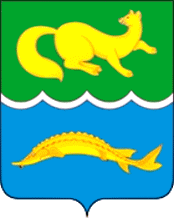 РОССИЙСКАЯ ФЕДЕРАЦИЯКРАСНОЯРСКИЙ КРАЙТуруханский районВОРОГОВСКИЙ СЕЛЬСКИЙ СОВЕТ ДЕПУТАТОВ                                                                                                                            РЕШЕНИЕ14 ноября 2018 г.                                   с. Ворогово                                      №36-117Об установлении срока рассрочки оплатыПриобретаемого субъектами малого и среднего предпринимательства арендуемого им недвижимого имущества, находящегося вмуниципальной собственности приреализации преимущественного права на приобретение такого имуществаВ соответствии с Федеральным законом от 06.10.2003 № 131-ФЗ «Об общих принципах организации местного самоуправления в Российской Федерации», на основании п.1 ст 5 Федерального закона от 22.07.2008 №159-ФЗ «Об особенностях отчуждения недвижимого имущества, находящегося в государственной собственности субъектов Российской Федерации или в муниципальной собственности и арендуемого субъектами малого и среднего предпринимательства, и о внесении изменений в отдельные законодательные акты Российской Федерации» руководствуясь статьями 7, 11 Устава муниципального образования Туруханский район,  Вороговский Совет депутатов решил:   1.Установить,что срок рассрочки оплаты приобретаемого субъектами малого и среднего предпринимательства арендуемого ими недвижимого имущества, находящегося в муниципальной собственности Вороговского сельсовета, при реализации преимущественного права на приобретение такого имущества, составляет 5 лет.2.Контроль за исполнением настоящего решения возложить на заместителя Главы по финансово-экономическим вопросам Мальцеву И.В.3.Разместить настоящее решение на официальном сайте Вороговского сельсовета в информационно-телекоммуникационной сети «Интернет»4.Решение вступает в силу после официального опубликования в печатном издании «Вороговский вестник»ПредседательВороговского  Совета депутатов________________________Л.Н. МихееваГлава Вороговского сельсовета______________________М.П. Пшеничников